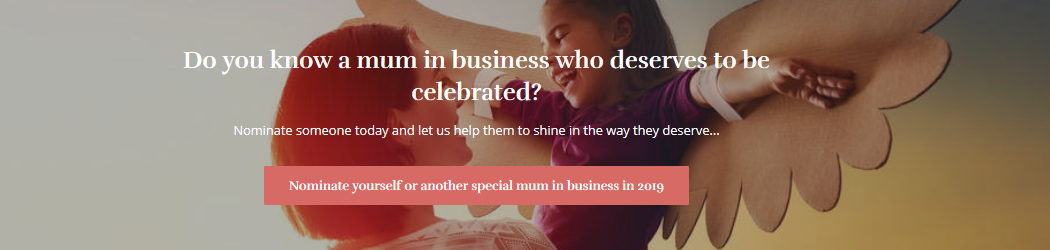 Question & Notes Preparation SheetWhat is your first name?What is your last name?What is your email address?Are you a parent or primary caregiver?What date did you first start trading (get your first paying client)? What is your website address?Give a brief overview of what your business provides (50 words max)Share your big vision for your business/ the impact you want to have (50 words max)Please list your social media handles: e.g. Facebook, Twitter, Linkedin, Twitter, etc.Please provide us with a short Bio/description (5oo words max) of you and your business - we use this as inspiration for how you'd like us to refer to you if announced as a winner at the finals Gala and on the websiteFinal Category question – you’ll be asked to describe why you and your business deserve to win the award for the category you are entering (500 words maximum, you can write us as much or as little as you want, the more you can share the better to help our judges)Good luck! xx